زانكۆی سه‌ڵاحه‌دین-هه‌ولێر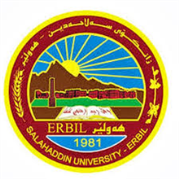 كۆلێژی: زمانبه‌شی: كوردی                                              فۆرمی سه‌روانه‌ی زێده‌كی مامۆستایان                                      مانگی: نیسانڕۆژ/ كاتژمێر8:30-9:309:30-10:3010:30-11:3011:30-12:3012:30-1:301:30-2:302:30-3:303:30-4:304:30-5:30شەممەیەك شەممەدةقي ئةدةبي(2)دةقي ئةدةبي(2)دوو شەممەسێ شەممەكوردناسي_ئينگلیزیكوردناسي_ئينگلیزیكوردناسي_ئينگلیزیچوار شەممەكوردناسي_ئينگلیزیكوردناسي_ئينگلیزیكوردناسي_ئينگلیزیپێنج شەممەكوردناسي_ئينگلیزیدةقي ئةدةبي(2)دةقي ئةدةبي(2)كوردناسي_ئينگلیزیكوردناسي_ئينگلیزیڕۆژڕۆژڕێكه‌وتتیۆری پراكتیكیپراكتیكیژمارەی سەروانەژمارەی سەروانەڕۆژڕێكه‌وتتیۆری پراكتیكیژمارەی سەروانەژمارەی سەروانەشەممەشەممە2/ 4شەممە9/ 4یەك شەمەیەك شەمە3/ 4       2       2يةك شةممة10/ 422دوو شەمەدوو شەمە4/ 4دوو شەمە11/ 4سێ شەمەسێ شەمە5/ 4       3       3سێ شەمە12/ 4        3        3چوار شەمەچوار شەمە6/ 433چوار شەمە13/ 433پێنج شەمەپێنج شەمە7/ 455پێنج شەمە14/ 455سه‌رپه‌رشتی پرۆژه‌ی ده‌رچونسه‌رپه‌رشتی پرۆژه‌ی ده‌رچونسه‌رپه‌رشتی پرۆژه‌ی ده‌رچون33سه‌رپه‌رشتی پرۆژه‌ی ده‌رچونسه‌رپه‌رشتی پرۆژه‌ی ده‌رچون33كۆى كاتژمێره‌كانكۆى كاتژمێره‌كانكۆى كاتژمێره‌كان16161616كۆى كاتژمێره‌كانكۆى كاتژمێره‌كان16 16 16 ڕۆژڕۆژڕێكه‌وتتیۆری پراكتیكیپراكتیكیژمارەی سەروانەژمارەی سەروانەڕۆژڕێكه‌وتتیۆری پراكتیكیژمارەی سەروانەژمارەی سەروانەشەممەشەممە16/ 4شەممە23/ 4یەك شەمەیەك شەمە17/ 422یەك شەمە24/ 422دوو شەمەدوو شەمە18/ 4دوو شەمە25/ 4سێ شەمەسێ شەمە19/ 433سێ شەمە26/ 433چوار شەمەچوار شەمە20/ 4ثشووثشووچوار شەمە27/ 433پێنج شەمەپێنج شەمە21/ 455پێنج شەمە28/ 455سه‌رپه‌رشتی پرۆژه‌ی ده‌رچونسه‌رپه‌رشتی پرۆژه‌ی ده‌رچونسه‌رپه‌رشتی پرۆژه‌ی ده‌رچون33سه‌رپه‌رشتی پرۆژه‌ی ده‌رچونسه‌رپه‌رشتی پرۆژه‌ی ده‌رچون33كۆى كاتژمێره‌كانكۆى كاتژمێره‌كانكۆى كاتژمێره‌كان13131313كۆى كاتژمێره‌كانكۆى كاتژمێره‌كان16      16      16      ڕۆژڕێكه‌وتتیۆری پراكتیكیژمارەی سەروانەژمارەی سەروانەناوی مامۆستا: بیریڤان صمد حویزنازناوی زانستی: مامؤستاي ياريدةدةر بەشوانەى ياسايى: 12بەشوانەی هەمواركراو: 13ته‌مه‌ن: 40كۆی سەروانە: 61هۆكاری دابه‌زینی نیساب: /نببةناوی مامۆستا: بیریڤان صمد حویزنازناوی زانستی: مامؤستاي ياريدةدةر بەشوانەى ياسايى: 12بەشوانەی هەمواركراو: 13ته‌مه‌ن: 40كۆی سەروانە: 61هۆكاری دابه‌زینی نیساب: /نببةناوی مامۆستا: بیریڤان صمد حویزنازناوی زانستی: مامؤستاي ياريدةدةر بەشوانەى ياسايى: 12بەشوانەی هەمواركراو: 13ته‌مه‌ن: 40كۆی سەروانە: 61هۆكاری دابه‌زینی نیساب: /نببةناوی مامۆستا: بیریڤان صمد حویزنازناوی زانستی: مامؤستاي ياريدةدةر بەشوانەى ياسايى: 12بەشوانەی هەمواركراو: 13ته‌مه‌ن: 40كۆی سەروانە: 61هۆكاری دابه‌زینی نیساب: /نببةناوی مامۆستا: بیریڤان صمد حویزنازناوی زانستی: مامؤستاي ياريدةدةر بەشوانەى ياسايى: 12بەشوانەی هەمواركراو: 13ته‌مه‌ن: 40كۆی سەروانە: 61هۆكاری دابه‌زینی نیساب: /نببةناوی مامۆستا: بیریڤان صمد حویزنازناوی زانستی: مامؤستاي ياريدةدةر بەشوانەى ياسايى: 12بەشوانەی هەمواركراو: 13ته‌مه‌ن: 40كۆی سەروانە: 61هۆكاری دابه‌زینی نیساب: /نببةناوی مامۆستا: بیریڤان صمد حویزنازناوی زانستی: مامؤستاي ياريدةدةر بەشوانەى ياسايى: 12بەشوانەی هەمواركراو: 13ته‌مه‌ن: 40كۆی سەروانە: 61هۆكاری دابه‌زینی نیساب: /نببةناوی مامۆستا: بیریڤان صمد حویزنازناوی زانستی: مامؤستاي ياريدةدةر بەشوانەى ياسايى: 12بەشوانەی هەمواركراو: 13ته‌مه‌ن: 40كۆی سەروانە: 61هۆكاری دابه‌زینی نیساب: /نببةشەممەناوی مامۆستا: بیریڤان صمد حویزنازناوی زانستی: مامؤستاي ياريدةدةر بەشوانەى ياسايى: 12بەشوانەی هەمواركراو: 13ته‌مه‌ن: 40كۆی سەروانە: 61هۆكاری دابه‌زینی نیساب: /نببةناوی مامۆستا: بیریڤان صمد حویزنازناوی زانستی: مامؤستاي ياريدةدةر بەشوانەى ياسايى: 12بەشوانەی هەمواركراو: 13ته‌مه‌ن: 40كۆی سەروانە: 61هۆكاری دابه‌زینی نیساب: /نببةناوی مامۆستا: بیریڤان صمد حویزنازناوی زانستی: مامؤستاي ياريدةدةر بەشوانەى ياسايى: 12بەشوانەی هەمواركراو: 13ته‌مه‌ن: 40كۆی سەروانە: 61هۆكاری دابه‌زینی نیساب: /نببةناوی مامۆستا: بیریڤان صمد حویزنازناوی زانستی: مامؤستاي ياريدةدةر بەشوانەى ياسايى: 12بەشوانەی هەمواركراو: 13ته‌مه‌ن: 40كۆی سەروانە: 61هۆكاری دابه‌زینی نیساب: /نببةناوی مامۆستا: بیریڤان صمد حویزنازناوی زانستی: مامؤستاي ياريدةدةر بەشوانەى ياسايى: 12بەشوانەی هەمواركراو: 13ته‌مه‌ن: 40كۆی سەروانە: 61هۆكاری دابه‌زینی نیساب: /نببةناوی مامۆستا: بیریڤان صمد حویزنازناوی زانستی: مامؤستاي ياريدةدةر بەشوانەى ياسايى: 12بەشوانەی هەمواركراو: 13ته‌مه‌ن: 40كۆی سەروانە: 61هۆكاری دابه‌زینی نیساب: /نببةناوی مامۆستا: بیریڤان صمد حویزنازناوی زانستی: مامؤستاي ياريدةدةر بەشوانەى ياسايى: 12بەشوانەی هەمواركراو: 13ته‌مه‌ن: 40كۆی سەروانە: 61هۆكاری دابه‌زینی نیساب: /نببةناوی مامۆستا: بیریڤان صمد حویزنازناوی زانستی: مامؤستاي ياريدةدةر بەشوانەى ياسايى: 12بەشوانەی هەمواركراو: 13ته‌مه‌ن: 40كۆی سەروانە: 61هۆكاری دابه‌زینی نیساب: /نببةیەك شەمەناوی مامۆستا: بیریڤان صمد حویزنازناوی زانستی: مامؤستاي ياريدةدةر بەشوانەى ياسايى: 12بەشوانەی هەمواركراو: 13ته‌مه‌ن: 40كۆی سەروانە: 61هۆكاری دابه‌زینی نیساب: /نببةناوی مامۆستا: بیریڤان صمد حویزنازناوی زانستی: مامؤستاي ياريدةدةر بەشوانەى ياسايى: 12بەشوانەی هەمواركراو: 13ته‌مه‌ن: 40كۆی سەروانە: 61هۆكاری دابه‌زینی نیساب: /نببةناوی مامۆستا: بیریڤان صمد حویزنازناوی زانستی: مامؤستاي ياريدةدةر بەشوانەى ياسايى: 12بەشوانەی هەمواركراو: 13ته‌مه‌ن: 40كۆی سەروانە: 61هۆكاری دابه‌زینی نیساب: /نببةناوی مامۆستا: بیریڤان صمد حویزنازناوی زانستی: مامؤستاي ياريدةدةر بەشوانەى ياسايى: 12بەشوانەی هەمواركراو: 13ته‌مه‌ن: 40كۆی سەروانە: 61هۆكاری دابه‌زینی نیساب: /نببةناوی مامۆستا: بیریڤان صمد حویزنازناوی زانستی: مامؤستاي ياريدةدةر بەشوانەى ياسايى: 12بەشوانەی هەمواركراو: 13ته‌مه‌ن: 40كۆی سەروانە: 61هۆكاری دابه‌زینی نیساب: /نببةناوی مامۆستا: بیریڤان صمد حویزنازناوی زانستی: مامؤستاي ياريدةدةر بەشوانەى ياسايى: 12بەشوانەی هەمواركراو: 13ته‌مه‌ن: 40كۆی سەروانە: 61هۆكاری دابه‌زینی نیساب: /نببةناوی مامۆستا: بیریڤان صمد حویزنازناوی زانستی: مامؤستاي ياريدةدةر بەشوانەى ياسايى: 12بەشوانەی هەمواركراو: 13ته‌مه‌ن: 40كۆی سەروانە: 61هۆكاری دابه‌زینی نیساب: /نببةناوی مامۆستا: بیریڤان صمد حویزنازناوی زانستی: مامؤستاي ياريدةدةر بەشوانەى ياسايى: 12بەشوانەی هەمواركراو: 13ته‌مه‌ن: 40كۆی سەروانە: 61هۆكاری دابه‌زینی نیساب: /نببةدوو شەمەناوی مامۆستا: بیریڤان صمد حویزنازناوی زانستی: مامؤستاي ياريدةدةر بەشوانەى ياسايى: 12بەشوانەی هەمواركراو: 13ته‌مه‌ن: 40كۆی سەروانە: 61هۆكاری دابه‌زینی نیساب: /نببةناوی مامۆستا: بیریڤان صمد حویزنازناوی زانستی: مامؤستاي ياريدةدةر بەشوانەى ياسايى: 12بەشوانەی هەمواركراو: 13ته‌مه‌ن: 40كۆی سەروانە: 61هۆكاری دابه‌زینی نیساب: /نببةناوی مامۆستا: بیریڤان صمد حویزنازناوی زانستی: مامؤستاي ياريدةدةر بەشوانەى ياسايى: 12بەشوانەی هەمواركراو: 13ته‌مه‌ن: 40كۆی سەروانە: 61هۆكاری دابه‌زینی نیساب: /نببةناوی مامۆستا: بیریڤان صمد حویزنازناوی زانستی: مامؤستاي ياريدةدةر بەشوانەى ياسايى: 12بەشوانەی هەمواركراو: 13ته‌مه‌ن: 40كۆی سەروانە: 61هۆكاری دابه‌زینی نیساب: /نببةناوی مامۆستا: بیریڤان صمد حویزنازناوی زانستی: مامؤستاي ياريدةدةر بەشوانەى ياسايى: 12بەشوانەی هەمواركراو: 13ته‌مه‌ن: 40كۆی سەروانە: 61هۆكاری دابه‌زینی نیساب: /نببةناوی مامۆستا: بیریڤان صمد حویزنازناوی زانستی: مامؤستاي ياريدةدةر بەشوانەى ياسايى: 12بەشوانەی هەمواركراو: 13ته‌مه‌ن: 40كۆی سەروانە: 61هۆكاری دابه‌زینی نیساب: /نببةناوی مامۆستا: بیریڤان صمد حویزنازناوی زانستی: مامؤستاي ياريدةدةر بەشوانەى ياسايى: 12بەشوانەی هەمواركراو: 13ته‌مه‌ن: 40كۆی سەروانە: 61هۆكاری دابه‌زینی نیساب: /نببةناوی مامۆستا: بیریڤان صمد حویزنازناوی زانستی: مامؤستاي ياريدةدةر بەشوانەى ياسايى: 12بەشوانەی هەمواركراو: 13ته‌مه‌ن: 40كۆی سەروانە: 61هۆكاری دابه‌زینی نیساب: /نببةسێ شەمەناوی مامۆستا: بیریڤان صمد حویزنازناوی زانستی: مامؤستاي ياريدةدةر بەشوانەى ياسايى: 12بەشوانەی هەمواركراو: 13ته‌مه‌ن: 40كۆی سەروانە: 61هۆكاری دابه‌زینی نیساب: /نببةناوی مامۆستا: بیریڤان صمد حویزنازناوی زانستی: مامؤستاي ياريدةدةر بەشوانەى ياسايى: 12بەشوانەی هەمواركراو: 13ته‌مه‌ن: 40كۆی سەروانە: 61هۆكاری دابه‌زینی نیساب: /نببةناوی مامۆستا: بیریڤان صمد حویزنازناوی زانستی: مامؤستاي ياريدةدةر بەشوانەى ياسايى: 12بەشوانەی هەمواركراو: 13ته‌مه‌ن: 40كۆی سەروانە: 61هۆكاری دابه‌زینی نیساب: /نببةناوی مامۆستا: بیریڤان صمد حویزنازناوی زانستی: مامؤستاي ياريدةدةر بەشوانەى ياسايى: 12بەشوانەی هەمواركراو: 13ته‌مه‌ن: 40كۆی سەروانە: 61هۆكاری دابه‌زینی نیساب: /نببةناوی مامۆستا: بیریڤان صمد حویزنازناوی زانستی: مامؤستاي ياريدةدةر بەشوانەى ياسايى: 12بەشوانەی هەمواركراو: 13ته‌مه‌ن: 40كۆی سەروانە: 61هۆكاری دابه‌زینی نیساب: /نببةناوی مامۆستا: بیریڤان صمد حویزنازناوی زانستی: مامؤستاي ياريدةدةر بەشوانەى ياسايى: 12بەشوانەی هەمواركراو: 13ته‌مه‌ن: 40كۆی سەروانە: 61هۆكاری دابه‌زینی نیساب: /نببةناوی مامۆستا: بیریڤان صمد حویزنازناوی زانستی: مامؤستاي ياريدةدةر بەشوانەى ياسايى: 12بەشوانەی هەمواركراو: 13ته‌مه‌ن: 40كۆی سەروانە: 61هۆكاری دابه‌زینی نیساب: /نببةناوی مامۆستا: بیریڤان صمد حویزنازناوی زانستی: مامؤستاي ياريدةدةر بەشوانەى ياسايى: 12بەشوانەی هەمواركراو: 13ته‌مه‌ن: 40كۆی سەروانە: 61هۆكاری دابه‌زینی نیساب: /نببةچوار شەمەناوی مامۆستا: بیریڤان صمد حویزنازناوی زانستی: مامؤستاي ياريدةدةر بەشوانەى ياسايى: 12بەشوانەی هەمواركراو: 13ته‌مه‌ن: 40كۆی سەروانە: 61هۆكاری دابه‌زینی نیساب: /نببةناوی مامۆستا: بیریڤان صمد حویزنازناوی زانستی: مامؤستاي ياريدةدةر بەشوانەى ياسايى: 12بەشوانەی هەمواركراو: 13ته‌مه‌ن: 40كۆی سەروانە: 61هۆكاری دابه‌زینی نیساب: /نببةناوی مامۆستا: بیریڤان صمد حویزنازناوی زانستی: مامؤستاي ياريدةدةر بەشوانەى ياسايى: 12بەشوانەی هەمواركراو: 13ته‌مه‌ن: 40كۆی سەروانە: 61هۆكاری دابه‌زینی نیساب: /نببةناوی مامۆستا: بیریڤان صمد حویزنازناوی زانستی: مامؤستاي ياريدةدةر بەشوانەى ياسايى: 12بەشوانەی هەمواركراو: 13ته‌مه‌ن: 40كۆی سەروانە: 61هۆكاری دابه‌زینی نیساب: /نببةناوی مامۆستا: بیریڤان صمد حویزنازناوی زانستی: مامؤستاي ياريدةدةر بەشوانەى ياسايى: 12بەشوانەی هەمواركراو: 13ته‌مه‌ن: 40كۆی سەروانە: 61هۆكاری دابه‌زینی نیساب: /نببةناوی مامۆستا: بیریڤان صمد حویزنازناوی زانستی: مامؤستاي ياريدةدةر بەشوانەى ياسايى: 12بەشوانەی هەمواركراو: 13ته‌مه‌ن: 40كۆی سەروانە: 61هۆكاری دابه‌زینی نیساب: /نببةناوی مامۆستا: بیریڤان صمد حویزنازناوی زانستی: مامؤستاي ياريدةدةر بەشوانەى ياسايى: 12بەشوانەی هەمواركراو: 13ته‌مه‌ن: 40كۆی سەروانە: 61هۆكاری دابه‌زینی نیساب: /نببةناوی مامۆستا: بیریڤان صمد حویزنازناوی زانستی: مامؤستاي ياريدةدةر بەشوانەى ياسايى: 12بەشوانەی هەمواركراو: 13ته‌مه‌ن: 40كۆی سەروانە: 61هۆكاری دابه‌زینی نیساب: /نببةپێنج شەمەناوی مامۆستا: بیریڤان صمد حویزنازناوی زانستی: مامؤستاي ياريدةدةر بەشوانەى ياسايى: 12بەشوانەی هەمواركراو: 13ته‌مه‌ن: 40كۆی سەروانە: 61هۆكاری دابه‌زینی نیساب: /نببةناوی مامۆستا: بیریڤان صمد حویزنازناوی زانستی: مامؤستاي ياريدةدةر بەشوانەى ياسايى: 12بەشوانەی هەمواركراو: 13ته‌مه‌ن: 40كۆی سەروانە: 61هۆكاری دابه‌زینی نیساب: /نببةناوی مامۆستا: بیریڤان صمد حویزنازناوی زانستی: مامؤستاي ياريدةدةر بەشوانەى ياسايى: 12بەشوانەی هەمواركراو: 13ته‌مه‌ن: 40كۆی سەروانە: 61هۆكاری دابه‌زینی نیساب: /نببةناوی مامۆستا: بیریڤان صمد حویزنازناوی زانستی: مامؤستاي ياريدةدةر بەشوانەى ياسايى: 12بەشوانەی هەمواركراو: 13ته‌مه‌ن: 40كۆی سەروانە: 61هۆكاری دابه‌زینی نیساب: /نببةناوی مامۆستا: بیریڤان صمد حویزنازناوی زانستی: مامؤستاي ياريدةدةر بەشوانەى ياسايى: 12بەشوانەی هەمواركراو: 13ته‌مه‌ن: 40كۆی سەروانە: 61هۆكاری دابه‌زینی نیساب: /نببةناوی مامۆستا: بیریڤان صمد حویزنازناوی زانستی: مامؤستاي ياريدةدةر بەشوانەى ياسايى: 12بەشوانەی هەمواركراو: 13ته‌مه‌ن: 40كۆی سەروانە: 61هۆكاری دابه‌زینی نیساب: /نببةناوی مامۆستا: بیریڤان صمد حویزنازناوی زانستی: مامؤستاي ياريدةدةر بەشوانەى ياسايى: 12بەشوانەی هەمواركراو: 13ته‌مه‌ن: 40كۆی سەروانە: 61هۆكاری دابه‌زینی نیساب: /نببةناوی مامۆستا: بیریڤان صمد حویزنازناوی زانستی: مامؤستاي ياريدةدةر بەشوانەى ياسايى: 12بەشوانەی هەمواركراو: 13ته‌مه‌ن: 40كۆی سەروانە: 61هۆكاری دابه‌زینی نیساب: /نببةسه‌رپه‌رشتی پرۆژه‌ی ده‌رچونسه‌رپه‌رشتی پرۆژه‌ی ده‌رچونناوی مامۆستا: بیریڤان صمد حویزنازناوی زانستی: مامؤستاي ياريدةدةر بەشوانەى ياسايى: 12بەشوانەی هەمواركراو: 13ته‌مه‌ن: 40كۆی سەروانە: 61هۆكاری دابه‌زینی نیساب: /نببةناوی مامۆستا: بیریڤان صمد حویزنازناوی زانستی: مامؤستاي ياريدةدةر بەشوانەى ياسايى: 12بەشوانەی هەمواركراو: 13ته‌مه‌ن: 40كۆی سەروانە: 61هۆكاری دابه‌زینی نیساب: /نببةناوی مامۆستا: بیریڤان صمد حویزنازناوی زانستی: مامؤستاي ياريدةدةر بەشوانەى ياسايى: 12بەشوانەی هەمواركراو: 13ته‌مه‌ن: 40كۆی سەروانە: 61هۆكاری دابه‌زینی نیساب: /نببةناوی مامۆستا: بیریڤان صمد حویزنازناوی زانستی: مامؤستاي ياريدةدةر بەشوانەى ياسايى: 12بەشوانەی هەمواركراو: 13ته‌مه‌ن: 40كۆی سەروانە: 61هۆكاری دابه‌زینی نیساب: /نببةناوی مامۆستا: بیریڤان صمد حویزنازناوی زانستی: مامؤستاي ياريدةدةر بەشوانەى ياسايى: 12بەشوانەی هەمواركراو: 13ته‌مه‌ن: 40كۆی سەروانە: 61هۆكاری دابه‌زینی نیساب: /نببةناوی مامۆستا: بیریڤان صمد حویزنازناوی زانستی: مامؤستاي ياريدةدةر بەشوانەى ياسايى: 12بەشوانەی هەمواركراو: 13ته‌مه‌ن: 40كۆی سەروانە: 61هۆكاری دابه‌زینی نیساب: /نببةناوی مامۆستا: بیریڤان صمد حویزنازناوی زانستی: مامؤستاي ياريدةدةر بەشوانەى ياسايى: 12بەشوانەی هەمواركراو: 13ته‌مه‌ن: 40كۆی سەروانە: 61هۆكاری دابه‌زینی نیساب: /نببةناوی مامۆستا: بیریڤان صمد حویزنازناوی زانستی: مامؤستاي ياريدةدةر بەشوانەى ياسايى: 12بەشوانەی هەمواركراو: 13ته‌مه‌ن: 40كۆی سەروانە: 61هۆكاری دابه‌زینی نیساب: /نببةكۆى كاتژمێره‌كانكۆى كاتژمێره‌كانكاتژمێر	XX    دینار    دینارواژۆی مامۆستاسەرۆكی بەشڕاگری كۆلیژ